Activités proposées par la maîtresse dans le cadre de la Continuité pédagogique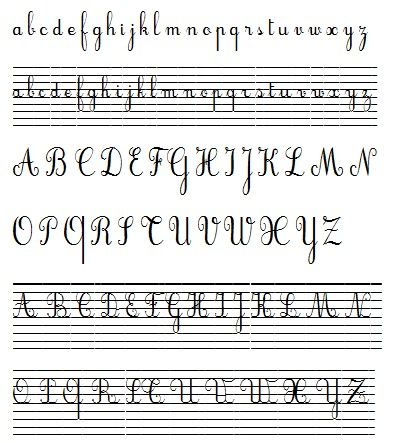 Ecris les dates en cursive.Lundi 30 mars 2020Mardi 31 mars 2020Jeudi 2 AVRIL 2020Vendredi 3 avril 2020Je représente à l’aide d’une illustration, une journée à la maison : (Deuxième Semaine de confinement du 23 au 29 mars 2020)A faire à partir du 30 MARSJe commente mon illustration à l’oral ou à l’écrit selon mes capacités.Rappel : Une phrase commence par une lettre majuscule et se termine par un point.Je personnalise ma page :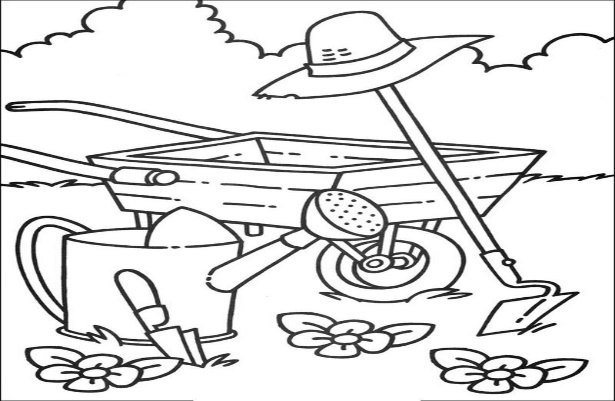 Livret 1 GSANuméro de page	ACTIVITENuméro de page	ACTIVITENuméro de page	ACTIVITE2 Les personnages Le drôle de Noël de TOTICompléter les cases(Cacher les réponses parents)CORRECTION AUTONOME3 Les personnages Le drôle de Noël de TOTICompléter les cases(Cacher les réponses parents)CORRECTION AUTONOME4 Les lettres cursivesLes personnagesEcrire en cursive(Travail effectué en classe)Entrainement 5 Les lettres cursivesLes jours de la semaineEcrire en cursive(Travail effectué en classe)Entraînement 6 Les lettres cursivesLa dateEcrire en cursive(Travail effectué en classe)Entrainement 7 Représentation personnelleUn jour de confinementReprésenter sa journéeLibreLibre8.9.10 Raconter A l’oral ou / et à l’écritRaconter sa journéeAide grille de motsTravail dirigé11.12 Comptines / ChantsJeux autour des chantsRévisions des chants(Apprentissage au premier trimestre)A toi de jouerRimesConscience phonologique Travail de mémoireDiction 13 Jeux des ballonsCompter Ajouter CompléterRetirer Travail dirigé 14 Page de garde Compléter le calendrier Avril 2020AUTONOMIEDivertissement coloriageMerci de valoriser les efforts de votre enfant. Prenez soin de vous ! Soyez à l’écoute SVP .Divertissement coloriageMerci de valoriser les efforts de votre enfant. Prenez soin de vous ! Soyez à l’écoute SVP .Divertissement coloriageMerci de valoriser les efforts de votre enfant. Prenez soin de vous ! Soyez à l’écoute SVP .LUNDIMARDIMERCREDIMERCREDIJEUDIVENDREDI30311er 1er 23JanvierFévrierMarsMarsAvrilMai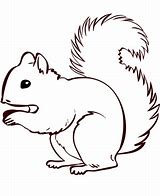 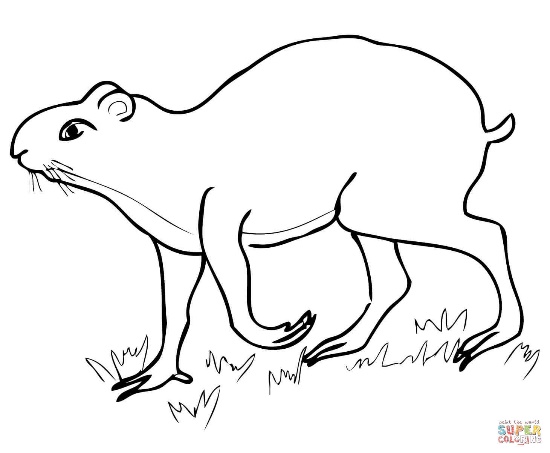 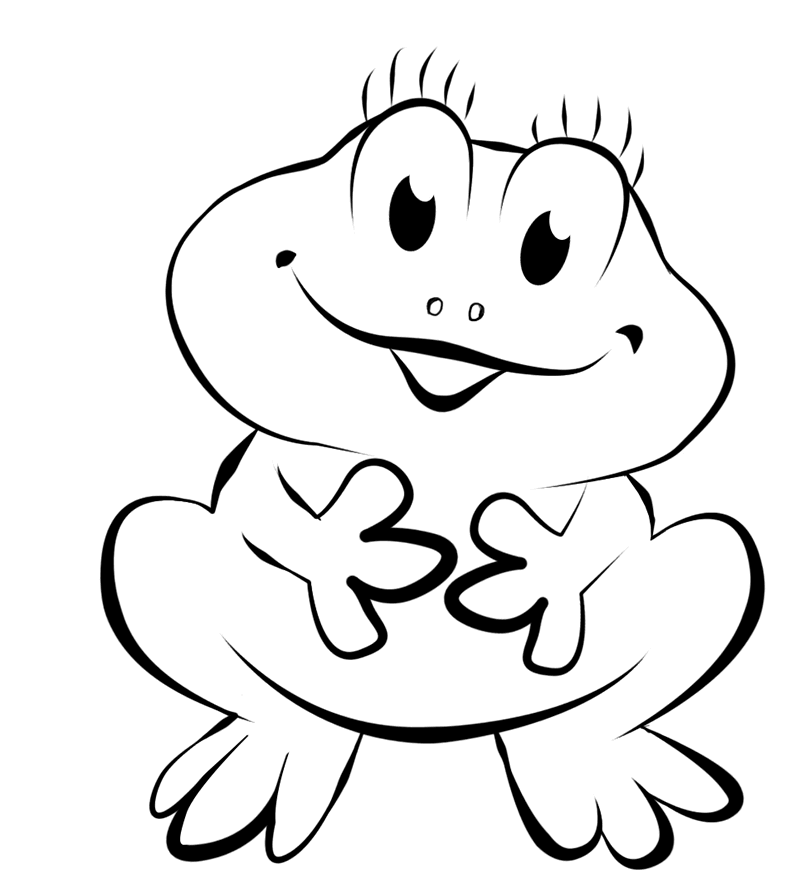 AGOUTI    ECUREUILTORTUE     GRENOUILLEAGOUTI    ECUREUILTORTUE     GRENOUILLEAGOUTI    ECUREUILTORTUE     GRENOUILLE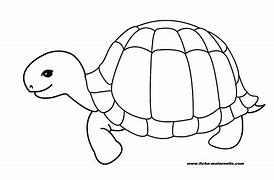 LUNDIMARDIMERCREDIMERCREDIJEUDIVENDREDI30311er 1er 23JanvierFévrierMarsMarsAvrilMai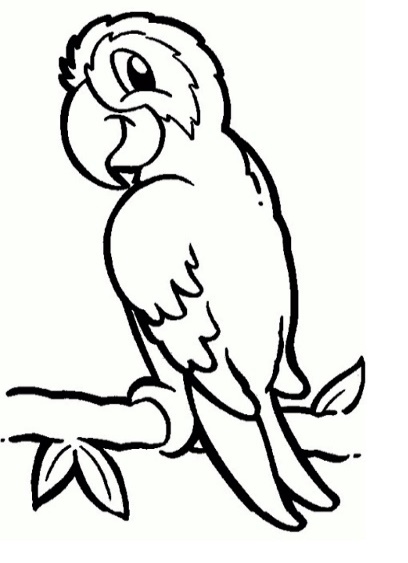 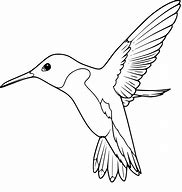 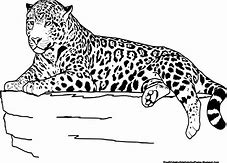 COLIBRI                      JAGUARPERROQUETCOLIBRI                      JAGUARPERROQUETCOLIBRI                      JAGUARPERROQUETCOLIBRI                      JAGUARPERROQUETCOLIBRI                      JAGUARPERROQUETCOLIBRI                      JAGUARPERROQUETAGOUTICOLIBRIECUREUILJAGUARPERROQUETTORTUELUNDIMARDIMERCREDIJEUDIVENDREDISAMEDIDIMANCHELundiMardiMercrediJeudiVendrediSamediDimanche23242526272829AIDEAIDEAIDEAIDELa semaine dernièreLa semaine dernièreHierAvant hierLundi Mardi Mercredi Jeudi Vendredi Samedi Dimanche…derniermatin midi après midi soirle la     l’lesun une desLundi Mardi Mercredi Jeudi Vendredi Samedi Dimanche…derniermon  ma mespouravecàdedude laeaujusgâteaufruit (s)confiturebeurrepapa maman père mèregrand pèregrand-mèrebeau pèrebelle mèrefrère (s) sœur  (s)cousin (s) cousine (s)tante (s) tata (s)tatie (s)oncle (e)tonton (e)voisin (s)voisine (s)copain (s)copine (s)moilui               euxelleelle (s)UNDEUXTROISQUATRECINQSIXSEPTHUITNEUFDIXONZEDOUZETREIZEQUATORZESEIZEDIX-SEPTDIX-HUITDIX-NEUFVINGTVINGT ET UNVINGT DEUXTRENTETRENTE ET UNTRENTE DEUXj’ainous avonsmangéplantéregardéjouédessinécoloriérécitéchantédansémarchétravaillérangélavé racontéfaitcouruluapprisécritdormiécouté copié classéarroséchien (s)chienne (s)chat (s)chatte (s)poule (e)poulet(s)tortue (s)poisson (s)cabri (s)porc (s)UNDEUXTROISQUATRECINQSIXSEPTHUITNEUFDIXONZEDOUZETREIZEQUATORZESEIZEDIX-SEPTDIX-HUITDIX-NEUFVINGTVINGT ET UNVINGT DEUXTRENTETRENTE ET UNTRENTE DEUXj’ainous avonsmangéplantéregardéjouédessinécoloriérécitéchantédansémarchétravaillérangélavé racontéfaitcouruluapprisécritdormiécouté copié classéarroséComptines DU PREMIER TRIMESTREA TOI DE JOUER !LUCIE CHOCOLATQuand le gâteau se termineLucie fait bonne mineLucie vient dans la cuisinePour lécher, le chocolatMais Lucie grince des dentsQuand sa maman lui apprendQue son frère, le plus grandEst déjà passé par là !Déjà !termine mine cuisine dents apprend grandlà déjàMADAME LUNDIBonjour madame LundiComment va madame Mardi ?Très bien madame Mercredi,Dites à madame JeudiDe venir vendredi,Danser samediDans la salle de dimanche !DIMANCHE DINAUSORE DINER RADIS AVIS VIEVOLE VOLE VOLE PAPILLONVole vole vole papillonAu dessus de mon village,Vole vole vole papillonAu dessus de ma maisonAu dessus de mon villageAu dessus de ma maisonPAPILLON MAISON AVIONVILLAGE NUAGE AGELA FAMILLE TORTUEJamais on n’a vuJamais on ne verra,La famille Tortue courir Après les rats, Le papa TortueEt la maman TortueEt les enfants TortueIront toujours au pas !JEUX AUTOUR DES CRIS DES ANIMAUXTORTUE VU RUEVERRA RAT PASCOURIR NOURRIR VENIRA TOI DE JOUER !LA CHORALE DES ANIMAUXCHANT DE NOÊL 2019LA CHORALE DES ANIMAUXCHANT DE NOÊL 2019COT COT CODETTE, COCORICOGLOU GLOU GLOU GLOU COIN COIN COIN COIN CUI CUI CUI CUI ROU ROU ROU ROU Glousse la petite poule CLAUDETTEChante le coq ENRICOGlougloute le dindon ZIZOUCancane le canard JUSTINPépie le moineau KIKIRoucoule le pigeon d’RAOULRefrainLa chorale des animauxTe souhaite un bon confinementTous en chœur avec leurs motsTe souhaitent un bon confinementRefrainLa chorale des animauxTe souhaite un bon confinementTous en chœur avec leurs motsTe souhaitent un bon confinementHI HAN HI HANHAAAANNN HAAAANNN WAF WOUF WAF WOUFGRRR GRRRBÊÊÊÊ BÊÊÊÊMIAOU MIAOUBrait l’âne gris YVANHennit le cheval HENRIAboie la petite chienne LOLAGrogne le cochon ROBINBêle la chèvre ISABELLEMiaule la p’tite chatte FATOURefrainLa chorale des animauxTe souhaite un bon confinementTous en chœur avec leurs motsTe souhaitent un bon confinementRefrainLa chorale des animauxTe souhaite un bon confinementTous en chœur avec leurs motsTe souhaitent un bon confinementJACA JACA TCHIP TCHIP TCHIP TCHIPHI HICOA COABZZZZZ BZZZZZCOUCOU COUCOU Jacasse la pie JESSICAPiaule le poussin PHILIPPERigole la souris SOPHIECoasse la grenouille ZORABourdonne l’abeille ELOÏSEChante le coucou JAKOUA TOI DE JOUER ! (support chant : La chorale des animaux)A TOI DE JOUER ! (support chant : La chorale des animaux)A TOI DE JOUER ! (support chant : La chorale des animaux)AnimalPrénomCet animal …LA POULECLAUDETTEGLOUSSEDESSINE DES BALLONSIndique le nombre de ballons Mes ballons Ajoute DEUX ballonsIndique le nombre obtenuMes ballons Colorie DIX ballons As-tu colorié 10 ballons ?Mes ballons OUI : il reste Mes ballons NON : il manqueDessine un cochon à droite et un ballon à gauche :AVRIL 2020AVRIL 2020AVRIL 2020AVRIL 2020AVRIL 2020AVRIL 2020LUNDIMARDIMERCREDI1J30VSD